Medical History Form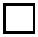 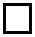 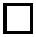 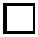 What are your most important health care problems? Please list in order of importance 123456Have you had any of the following medical conditions? (check all that apply)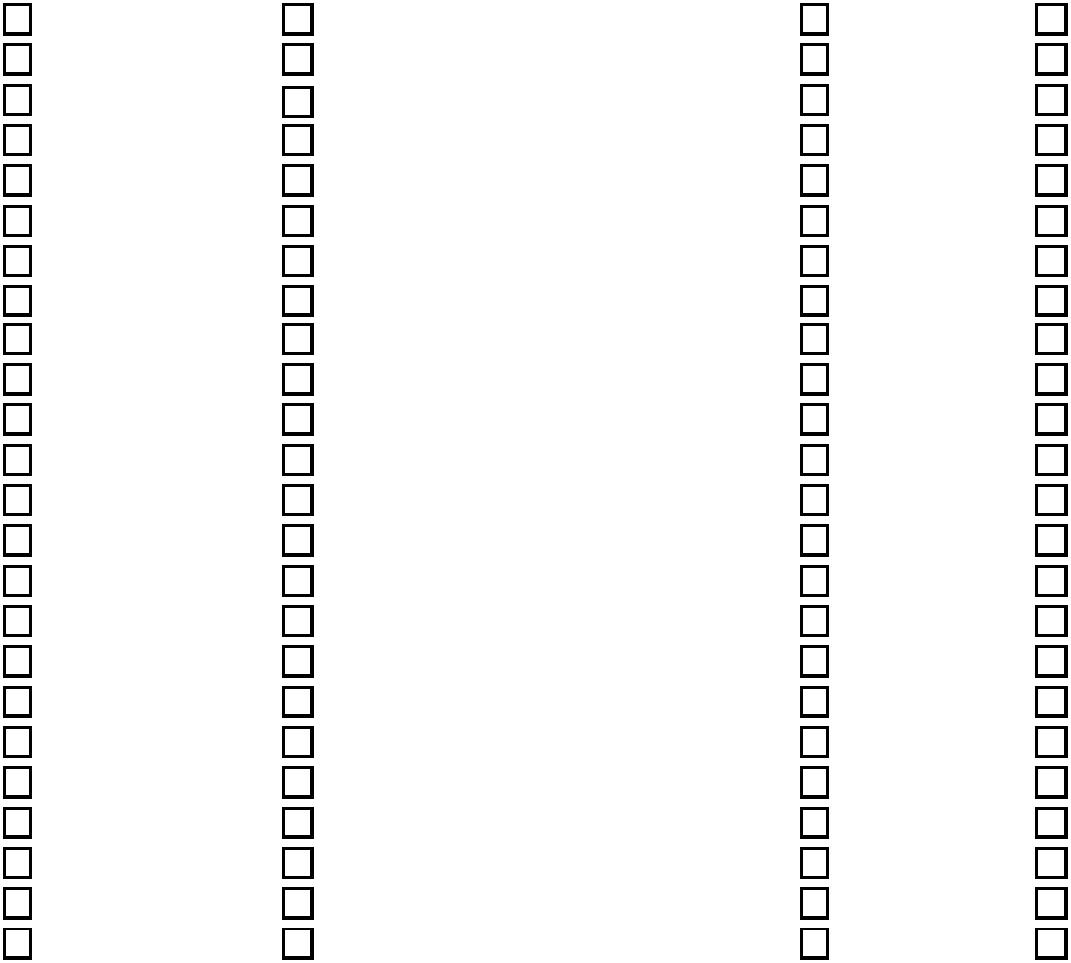 _____________________________________________________________________________________________________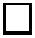 Any history of animal bites? _____________________________________________________________________________List of current prescription medications: ________________________________________________________________________________________________________________________________________________________________________Any history of allergic reactions to medications? _____________________________________________________________List of any current or previous homeopathic remedies: ________________________________________________________List of current vitamins and supplements: __________________________________________________________________List of any other current medical or health treatments (e.g. acupuncture, massage, dental) _____________________________________________________________________________________________________Check any of the following that you use. How much of each for how long?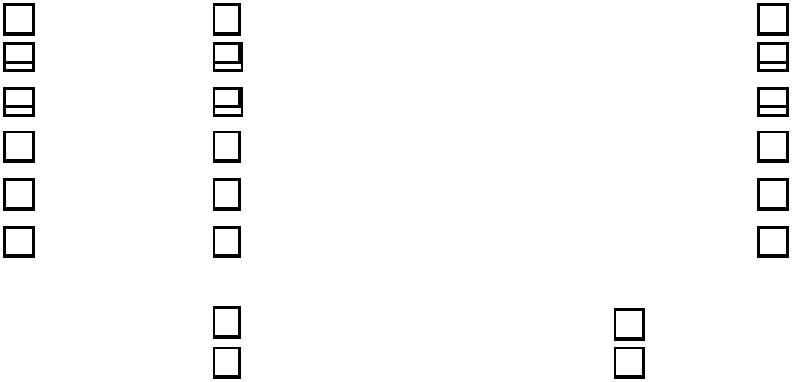 Any special diet? _______________________________________________________________________________________FAMILY HISTORYmajor illness/ causeRelation	Living	Dead	Age	of deathMotherFatherBrother(s)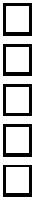 Sister(s)Maternal grandmotherMaternal grandfatherPaternal grandmotherPaternal grandfatherPlease check any of the following that have occurred in your blood relatives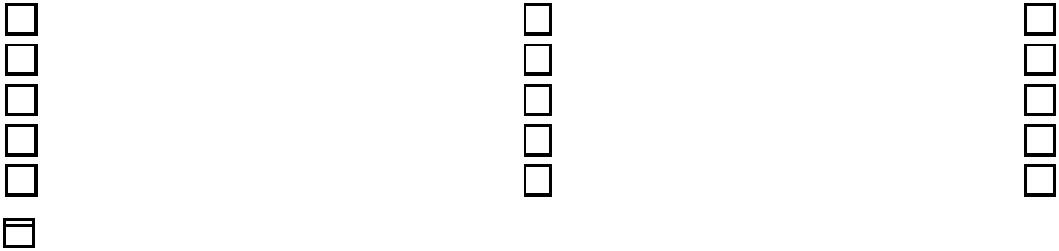 Birth and development historyDid your mother have any problems during pregnancy?Problems during labor and delivery?Was there any delay in your walking or talking?was there any prolonged bed-wetting?Childhood illnesses (please check all you have had)rubella  rheumatic fever 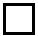 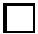 measles 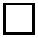 mumps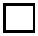 whooping coughchickenpox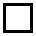 scarlet fever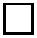 polio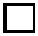 Immunization history (please check all you have had)DPT 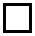 smallpox 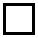 pneumovax Poliomeasles/mumps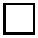 /rubellaTB 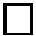 hepatitis 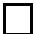 FluDid you have any bad reactions or chronic illnesses following immunizations? Yes    No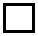 If so, what? __________________________________________________________________________________________Please list your hobbies and interests:_____________________________________________________________________Favorite books: ________________________________________________________________________________________Favorite movies: _______________________________________________________________________________________Mental symptoms (check any symptoms that are strong, chronic or feel significant to you)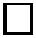 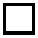 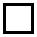 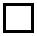 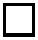 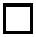 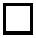 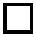 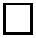 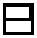 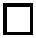 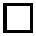 Please list any other fears you may have: ________________________________________________________Are there experiences in your life that have had a lasting effect or from which you have never recovered?_____________________________________________________________________________________________________General symptoms: How do you react to the following conditions? (check all that apply)Music - What Types? __________________________________________________________________________________Strongly sensitive to: (please check all that apply)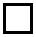 Have you had: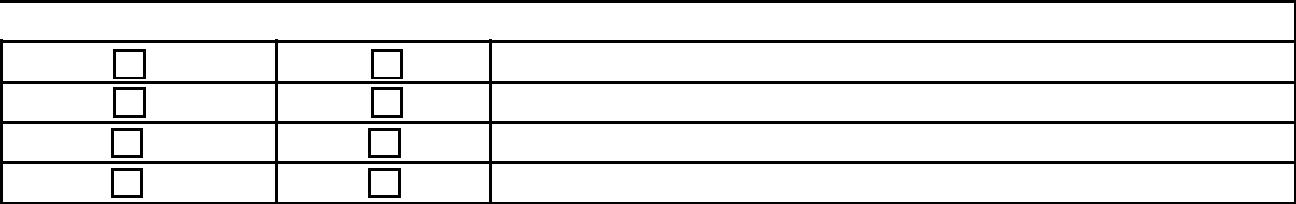 Now	Pastlarge weight gainslarge weight losseschronic fatigueweakness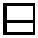 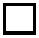 If so, when? __________________________________________________________________________________________What time of day do you have your best energy?	___________________________________________________________Do you have any periodic symptoms that come at regular intervals?	Yes              NoIf so, what ate they? ___________________________________________________________________________________Sleep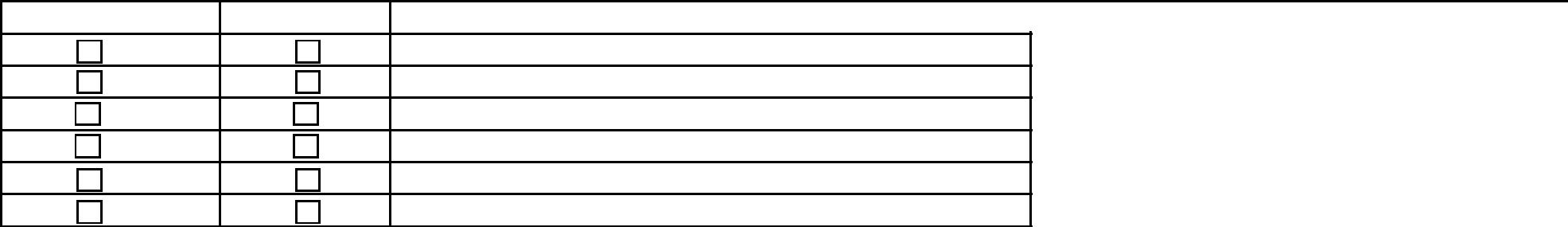 Now	PastDifficulty falling asleepjerking, on falling asleepinterrupted sleepsleep walkingtalking in sleepgrinding teeth in sleepFavorite sleep positions(s) _______________________________________________________________________________Staycovered during the night? ____________________________________________________________________________Stick feet out from covers? ______________________________________________________________________________Wear socks to bed? _____________________________________________________________________________________Feeling on waking in the morning __________________________________________________________________________Feeling on waking from nap _______________________________________________________________________________Dreams (please check any dreams you have had)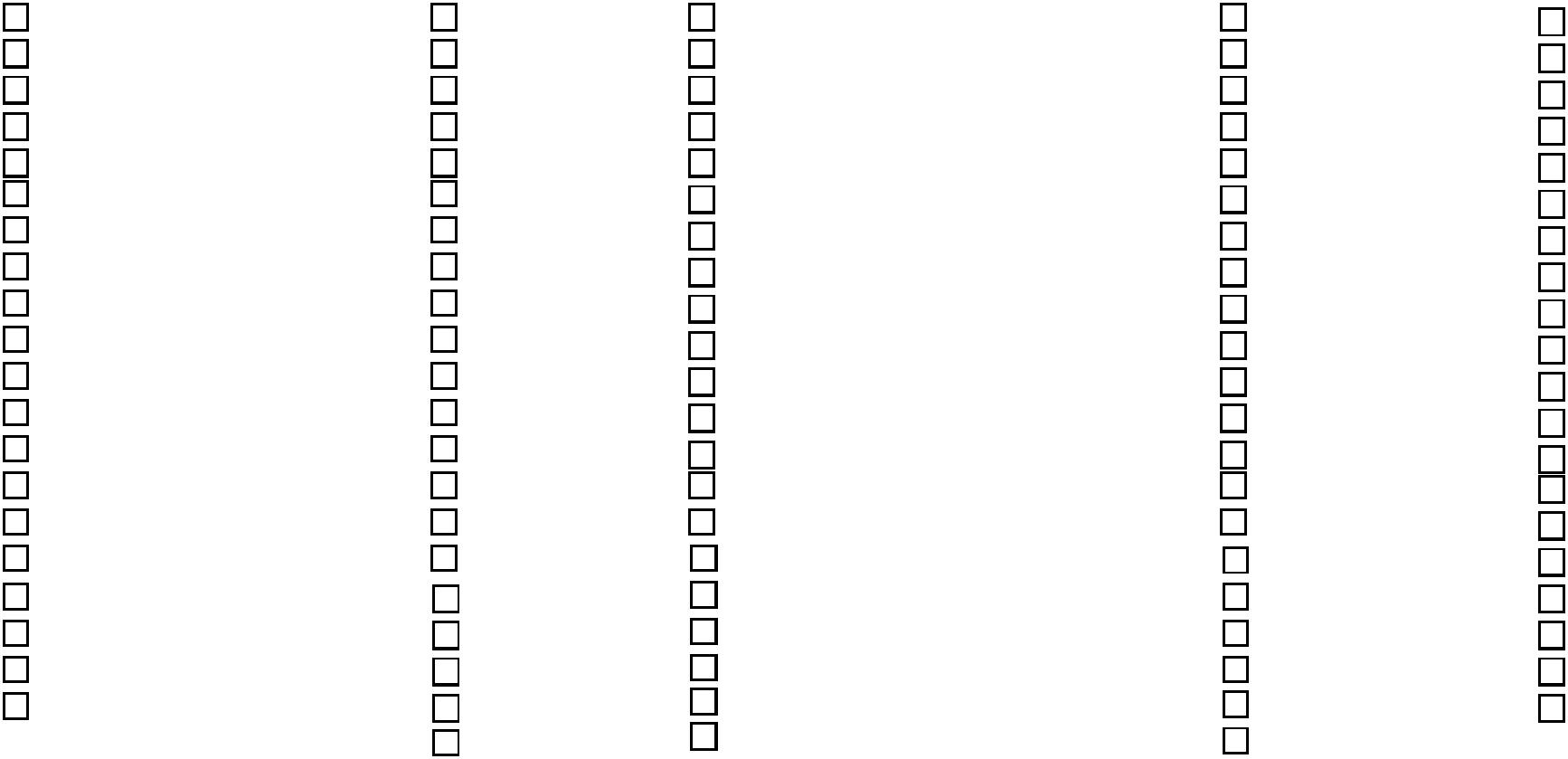 Have you had any recurring dreams? If so, please describe_____________________________________________________________________________________________________Please elaborate on any dreams that have made a strong impression on you:__________________________________________________________________________________________________________________________________________________________________________________________________________Perspiration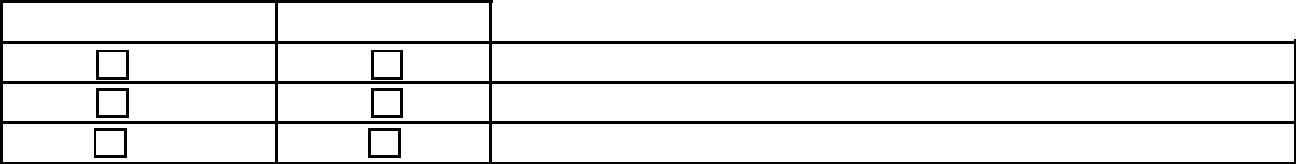 Now	Pastexcessive sweating; specify part of bodystrong odor of perspirationnight sweatsHead symptoms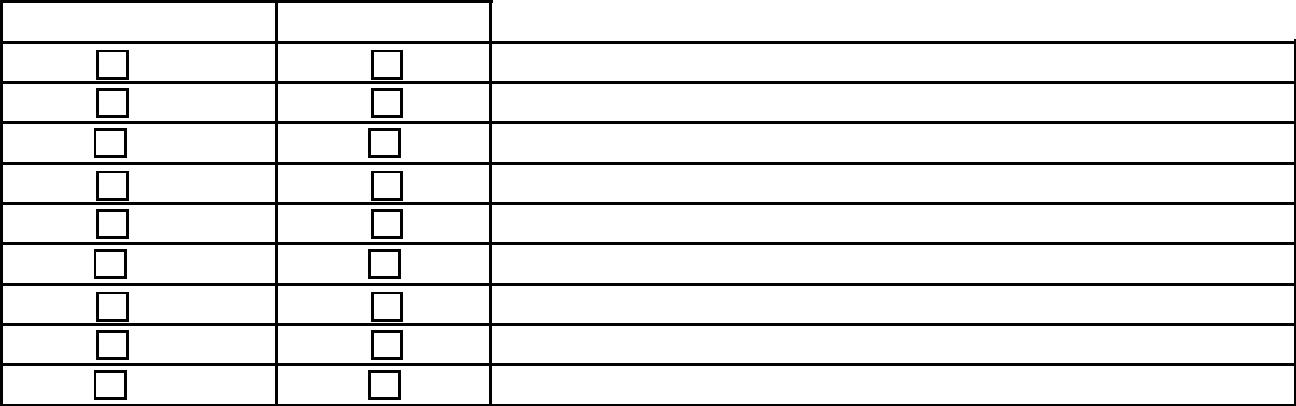 Now	Pasthair lossdandruffheavinessconstrictionheadaches, location:sensitive scalperuptionsaversion to hatsmarked sweating, location:Vertigo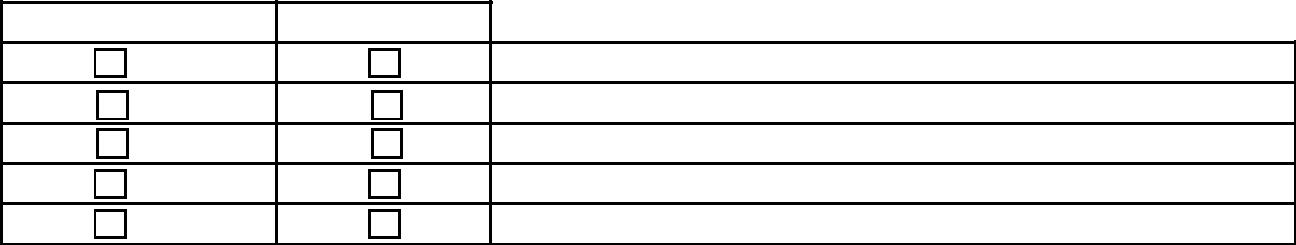 Now	Pastloss of balancefainting spellsdizzinessdiscomfort with heightscar/sea/motion sicknessEye symptoms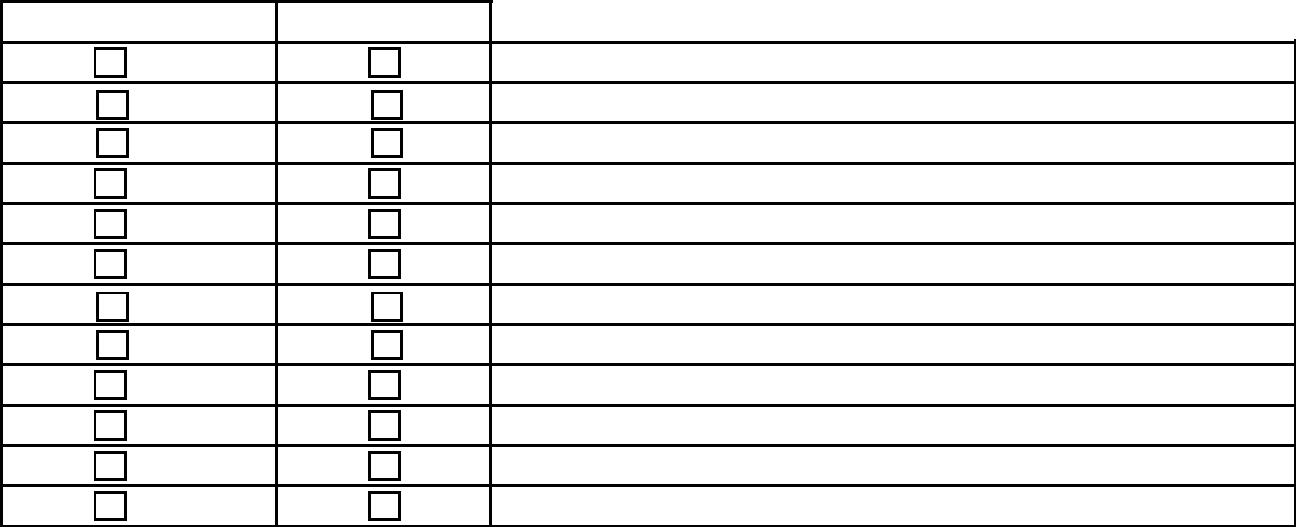 Now	Pastpoor eyesightblindnessaversion to sundouble visioneye infectionsitchy eyessensation of sand in eyesstiessee halos, spots or lightspain in eyesexcessive tearingrednessEar symptoms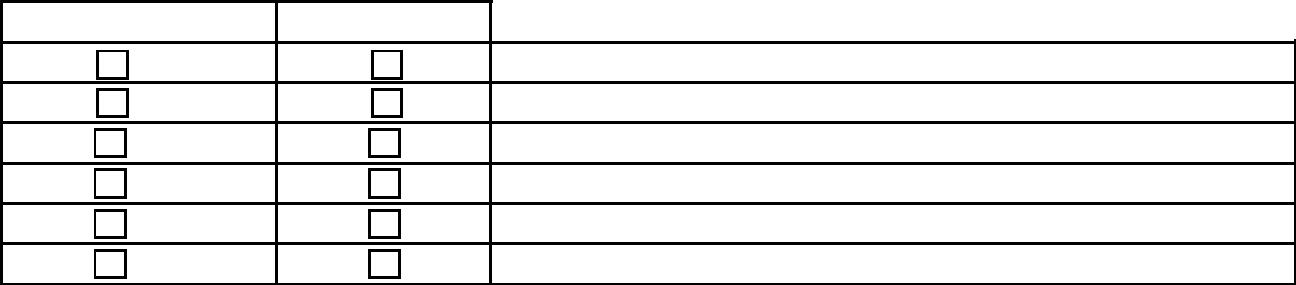 Now	Pastdischarge from earspain in earschronic ear infectionsringing /noises in earshearing lossitching in earsNose symptoms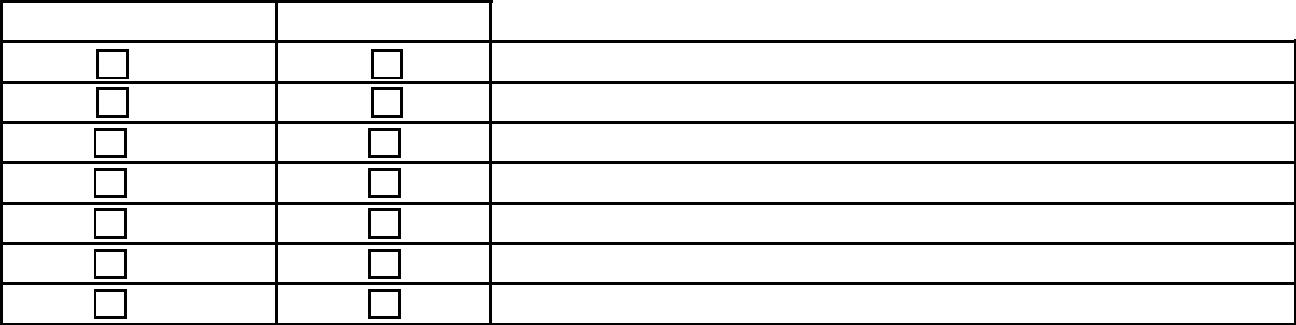 Now	Pastnose bleedsloss of smellcongestionsinus infectionsbreathing problems	Day	Nightfrequent sneezingeruptions/soresFacial symptoms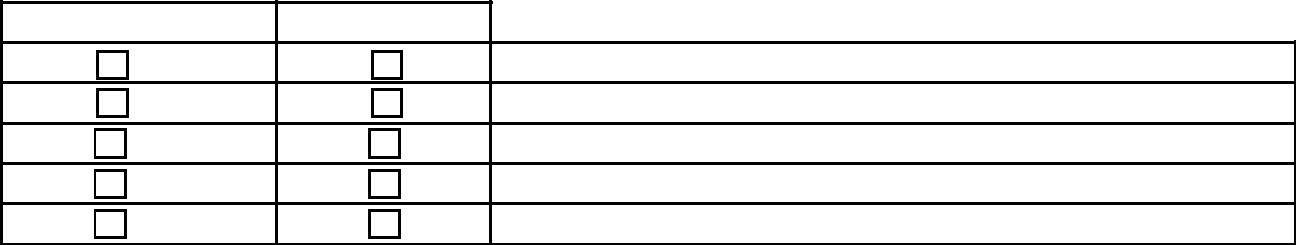 Now	Pastpain/neuralgiaacnetwitchingexcessive sweatingdiscoloration Which color?Mouth/Teeth symptoms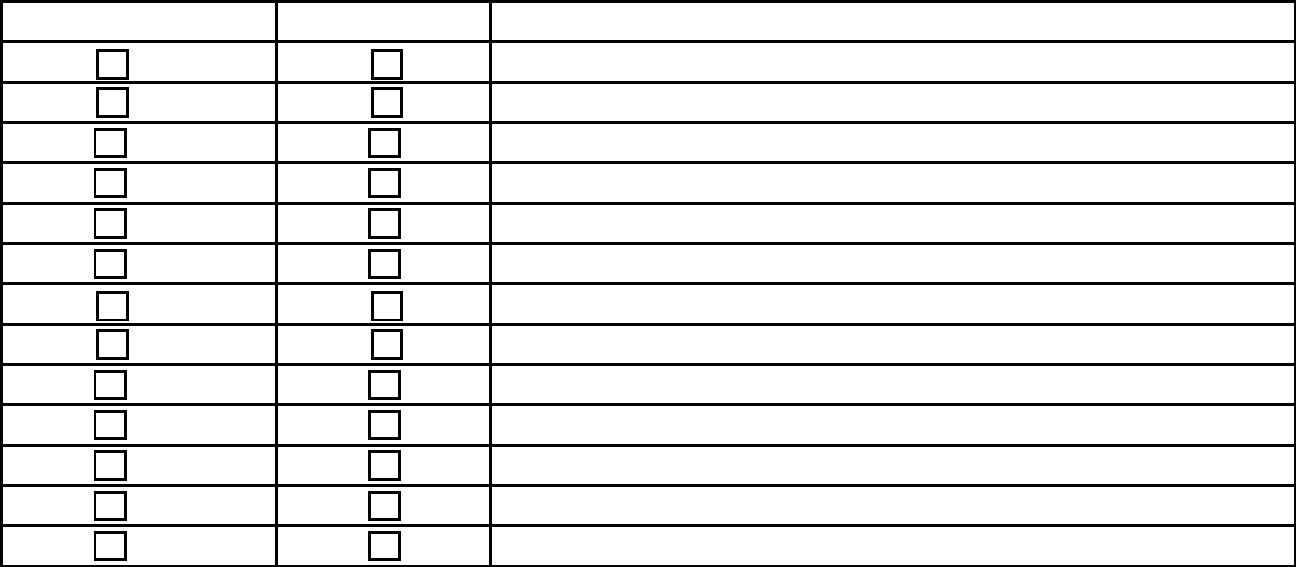 Now	Pastgum infectionsbleeding gumsfever blistersbad breathcaner soresmany dental cavitiestooth sensitivityTMJ paincracked lipscracking jawpeculiar taste, please describe:cracks on tongueexcessive salivation	Day	NightDigestive symptoms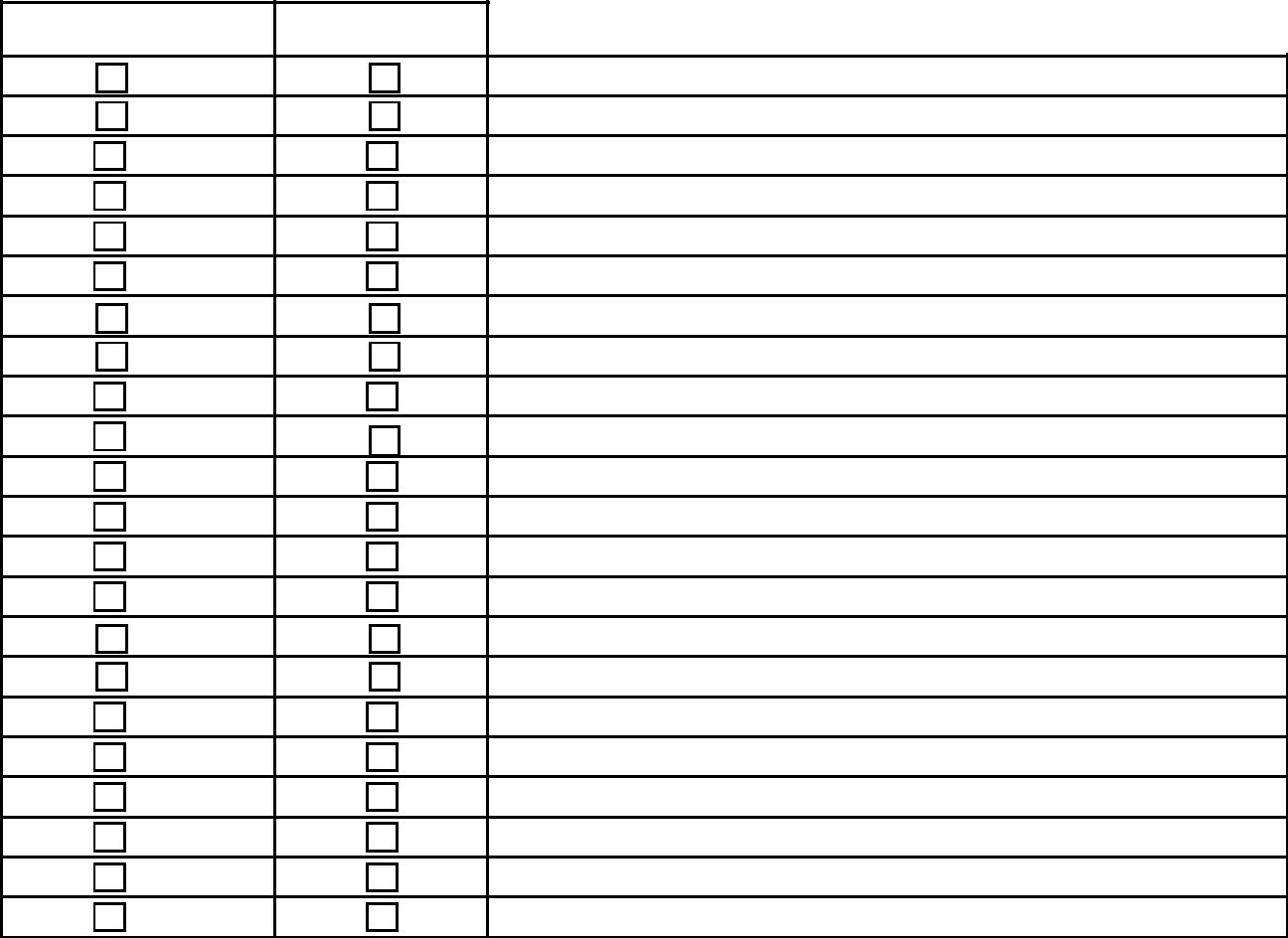 Now	Pastheartburnindigestionfrequent nausearecurrent vomitingdiarrheaconstipationbloody stoollight colored stoolrectal painrectal itchingworse from missing a mealbloatingbelchingflatulence/passing gasmarked thirstthirst lessappetite increasedappetite decreasedhurried eatingloss of tastedifficulty swallowingabdominal or stomach painDo you have a strong desire for any particular food? _________________________________________________________Do you strongly dislike any particular food? _________________________________________________________________Are there any foods which make you feel bad or aggravate any of your symptoms? _______________________________ _____________________________________________________________________________________________________Urogenital symptoms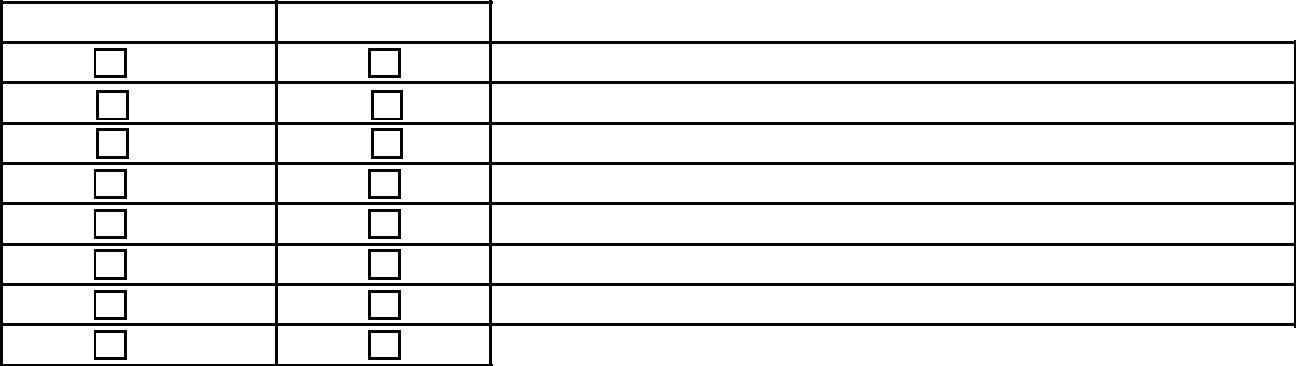 Now	Pastfrequent urinationpainful urinationdifficult urinationinvoluntary urinationstrong smelling urineblood in urinefrequent masturbationchange in sexual energy Please specify: __________________________________________Male symptoms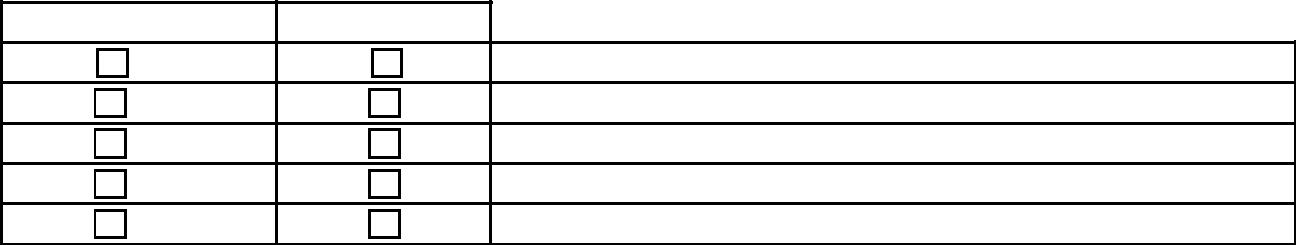 Now	Pastdifficult or loss of erectionpainful erectionsdischargeslumps or swelling in the testiclesinfertilityFemale symptoms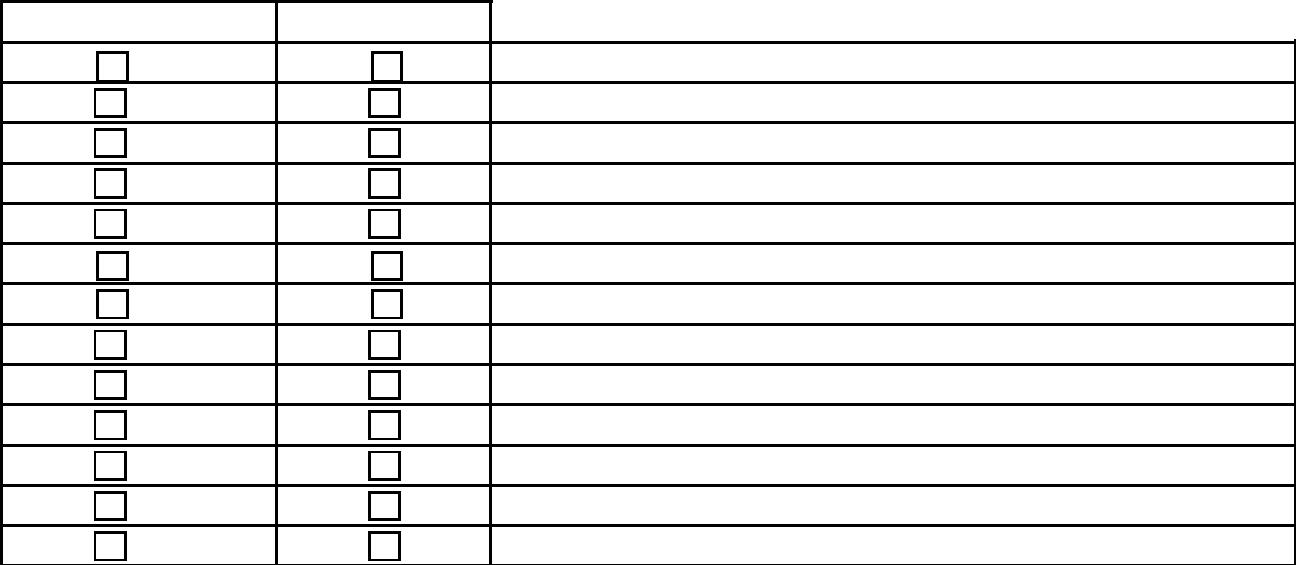 Now	Pastvaginal infections/dischargevaginal itchingcervical problemsirregular periodsbleeding between menstrual periodsinfertilityPMSexcessive menstrual flowvaginal drynessfew or no orgasmspain in breastsswelling or lumps in breastsdischarge form breastsWhen did you begin menstruating? ________________________________________________________________________How long do your periods usually last? _____________________________________________________________________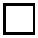 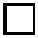 Respiratory symptoms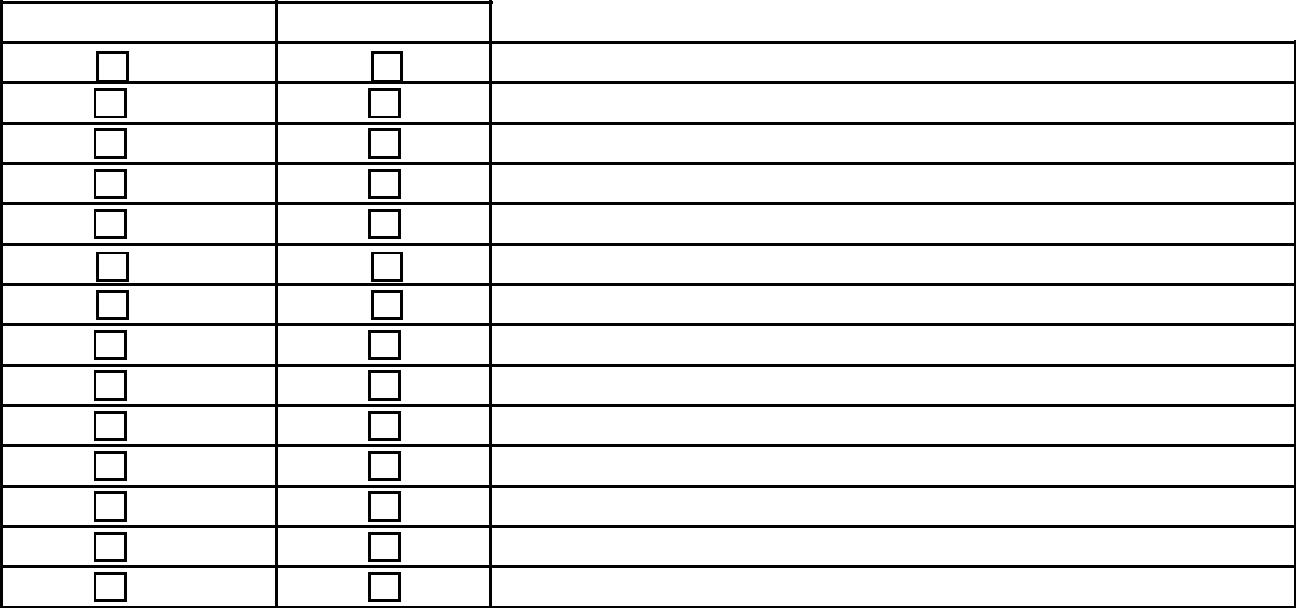 Now	PastPersistent/recurrent hoarsenessloss of voicepersistent throat painchronic throat infectionsswollen tonsilsfrequent chest coldswheezingpersistent coughcoughing up mucuscoughing up bloodpain on breathingdifficulty breathing when walkingdifficulty when climbing stairsdifficulty when lyingCardiovascular symptoms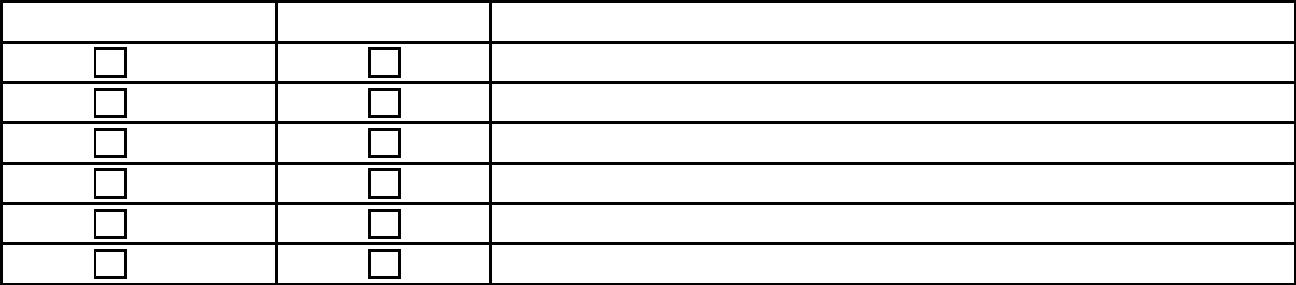 Now	Pastpalpitationschest pain at restchest pain with walking/exertionankle or leg swellingleg pain unrelated to injuryeasy bruising or bleeding, from where?Skin symptoms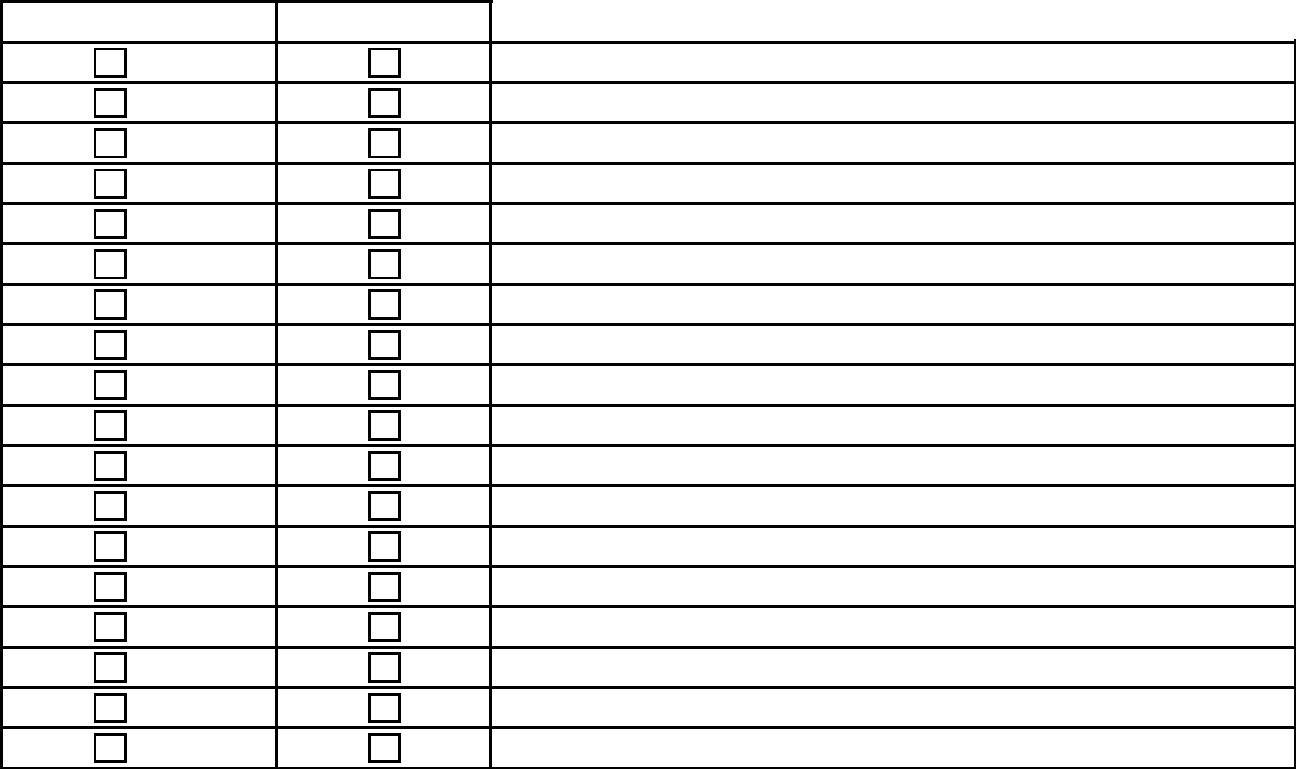 Now	Pastrough skin, dry skinitchingrashesmolesnail changesshingles/herpespimplesboilswartscystsinfectionshives or urinaryswollen glands, location?eczema, location?pustulesdiscoloration, what color?easy bruisingskin cracks, location?Musculoskeletal symptoms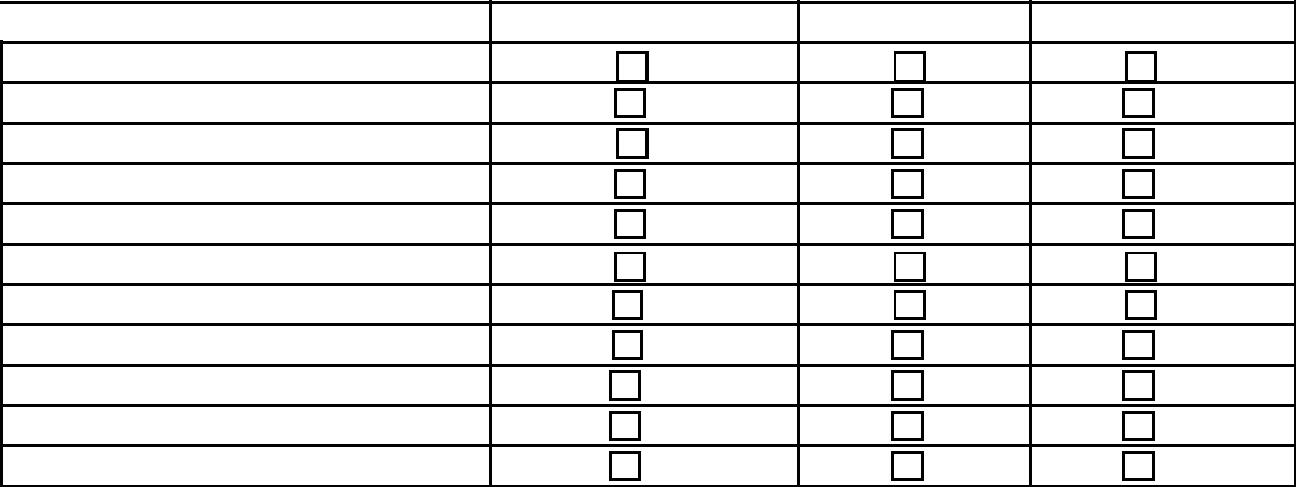 painstiffnessswellingnumbnesstightnessburning/heatcoldnesstwitchingtremorsweaknessparalysisPlease list any symptoms not covered in the sections above, or add any information to help:Clarify your history: ____________________________________________________________________________________DateTime of BirthNameAgeDate of BirthSexSexAddressCityCityStateZipPhone (home)Work PhoneCell PhoneOccupationEducationFull TimePart timeUnemployedRetiredDisabledDisabledMembers of HouseholdMembers of HouseholdAge/Date of birthRelationshipNowPastNowPastAIDSBleedingAlcohol AbuseCancerAllergiesColitisAnemiaCohn's DiseaseAnorexiaDepressionArthritisDiabetesAsthmaDiarrheaBulimiaDrug AbuseDysenteryMeningitisEasy BruisingMental illnessEczemaMigraines/HeadachesEmphysemaNervous breakdownEpilepsy/SeizuresObesityFood PoisoningPneumoniaGallstonesPolioGoutPsoriasisGum/Tooth DiseaseStrokeHypertensionSyphilisInfections, ChronicThyroid problemsKidney DiseaseTuberculosisLiver diseaseTumorsLung diseaseTyphoidMalariaUlcersMalnutritionWormsTrauma HistoryList any abuse, major accidents, head injuries, falls, blows, etc.List any abuse, major accidents, head injuries, falls, blows, etc.List any abuse, major accidents, head injuries, falls, blows, etc.Any loss of consciousness?YesNoPlease describe: __________________________________HospitalizationsIllnesses/Inpatient or outpatient surgeryIllnesses/Inpatient or outpatient surgeryDatecoffeecoffeecoffeeMarijuanasleeping pillstearecreational drugsthyroid replacementtearecreational drugsthyroid replacementcigarettes/cigarsaspirinhormone replacementcigarettes/cigarsaspirinhormone replacementsnuff/chewing tobaccosnuff/chewing tobaccosnuff/chewing tobaccoTylenolbirth control pillsalcoholalcoholalcoholibuprofenChinese herbssoft drinkssoft drinkssoft drinkslaxativesherbsDo you use an electric blanket?Do you use an electric blanket?Do you use an electric blanket?YesNoDo you get regular exercise?Do you get regular exercise?Do you get regular exercise?YesNo Is so, what kind? ____________________heart diseasestrokeneurological disorderkidney diseaseglaucomasuicideseizures/epilepsymental illnessdepressionhypertensioncanceralcoholismthyroid diseasetuberculosisdrug abusediabetessexually transmitted disease (e.g. syphilis, gonorrhea, AIDS)sexually transmitted disease (e.g. syphilis, gonorrhea, AIDS)diabetessexually transmitted disease (e.g. syphilis, gonorrhea, AIDS)sexually transmitted disease (e.g. syphilis, gonorrhea, AIDS)NowPastPastPastNowPastabsent mindedabsent mindedlazyangered easilyangered easilylonelyannoyed by littleannoyed by littlethingsthingsmemory problemsmental mistakesanxietyanxiety(dyslexia, etc.)competitivecompetitivemood swingsconcentrationconcentrationdifficultiesdifficultiesnail bitingconsolation desiredconsolation desirednervousnessconsolation notconsolation notwantedwantednightmarescriticalcriticalobstinatedepression/depression/prolonged sadnessprolonged sadnessobsessive thinkingdwelling on pastdwelling on pastrelaxation difficultieseuphoriaeuphoriarestlessnesshallucinationshallucinationsrevengefulhearing voiceshearing voicesshy/timidhopeless outlookhopeless outlooksloppy/ messyhurried/hurried/hyperactivehyperactivestartle easilyimpatientimpatientsuspiciousincreasedincreasedirritabilityirritabilitytemperindecisiveindecisivetidy/fastidiousindifferent/indifferent/apatheticapatheticweep easily/frequentlyinsomniainsomniaworry, excessivejealousyjealousyFears (Please check any significant)Fears (Please check any significant)Fears (Please check any significant)Fears (Please check any significant)accidentsdevildevilhurting othersrejectionappearing inpublicdiseasediseaseinjuryrobbersbeingalonedogsdogsinsectssnakesbirdsfailurefailureinsanityspidersbloodfaintingfaintingknivesstormsbridgesflyingflyingmicestrangerscancerfuturefuturemonsterssudden noisescatsghostsghostsnarrow placessuffocationcrowdshealth of familyhealth of familyopposite sexthunderstormsdarkheart diseaseheart diseasepeopletunnelsdeathheightsheightspovertyof unknowndeep waterpublic speakingviolencedeep waterpublic speakingviolencedeep waterpublic speakingviolenceNot affected byWorse fromDislikeBetter fromLike/preferhumiditywinddraftheatcoldrainfogsunchange in temperaturechange of seasonsummerwinterspringautumnsleepafternoon naplying downsittingstandingrunningclimbing stairs/hillsexercise in generaleatingtalkingtouchtight clothswarm bath/showercold bath/showerfull moonbeing near or in oceanbeing in the mountainsnoisepollendust/moldodors in generalgetting feet wetcigarette smokeexhaustother (please specify): ________________________________________perfumeDo you have a dip in energy at regular times every day or night?YesNoDo you have a dip in energy at regular times every day or night?YesNoanimalsdesertmissing trainpoisonprayingcatsoceanunpreparedintriguereligiousdogsrivergrieftalkingspiritualhorsessnowweepingsinginggodinsectsdeathvexationdancinghouse of worshipwild animalsdead bodiesquarrelsbusinessremote eventswormsbody partsjealousymoneyrecent eventssnakessuicideinsultsday's workfuture eventsrobbershungermisfortunesphysical workpropheticthievesthirstinsecurityvomitingchildrenghostseatingdangerpassing stoolpartiestravelingdrinkingpursuiturinatingbirthflying swimmingfoodsaccidentsbleedingweddingriding/drivingfruitfallingpainfuneralsdrowningfireshootingillnessthe deadhouseslighteningrapesicknessfatiguebuildingsstormswarsmutilationfearfulbridgesrainpoliceromanticanxioustreesfailureimprisonmenterotichappymountainsexamscriessexual pleasureecstaticfailing effortmurdernakednessNumber of pregnancies: ____________________Number if births: __________Number if births: __________Caesareans: ________Miscarriages: _____________________________Abortions: _______________Abortions: _______________Any complications during pregnancy?YesNoIf so, what? ________________________Did you breastfeed your children?YesNoIf so, how long? _____________________NowPastLocation